ЗМІСТІНФОРМАЦІЯМАШИНИ ТА ОБЛАДНАННЯГрегор Дітахмайер:«Для нас велика честь розробляти інноваційніпродукти саме під умови вашої країни»	16«ТерраВіта»: 17 років у ритмі зростання	22Майбутнє — за бобовими!	24Природні ліки для ґрунтута джерело білка для людства	24Без бюджетної ночі у парламенті не обійшлося ....ЗОЕксперт-тест: Підняти без зайвих затрат	172«Аптечка» для шин	177Корисні опції Diamant від LEMKEN	180ФОКУС-ТЕСТ: якість роботи дискового лущильника Veloce PSP 7	184Як зменшити собівартість	\автомобільних перевезень	188ГАРЯЧА ЛІНІЯ Ф HOTLINEПередвиборчий піар, помножений на гектар	34АГРОМЕНЕДЖМЕНТ	Михайло Войтовик:«Я зупинив деградацію ґрунту»	40РОСЛИННИЦТВО	Правильний вибір гібрида соняшнику —перший крок до успіху	46Агротехнічні заходи боротьби з бур’янами у посівах сої	50Горох завжди прибутковий... і на схилах теж	56Гірчичні реалії та перспективи	62Причини невиповненості насіння кукурудзи	66Сорти ріпаку технологічного використання — перспективний напрям виробництва	72рН-«примхи» елементів живлення	76Нітроамофоска-М з мікроелементами:для капусти — саме те!	78Підготовка насіннєвого матеріалу картоплі до весняного садіння в умовах Півдня України	80Практикум обрізування виноградного куща	84ЗАХИСТ РОСЛИН	Захист пшениці м’якої озимої від хвороб	89Соя під надійним захистом!	92Вірусні хвороби зернових колосових і заходи щодо обмеження їхнього поширення	94Бактеріальні хвороби цукрових буряків: симптоми, збудники та методи захисту	100Миша аграрію — не товариш	108Корум®: новим викликам — новітнє рішення	112Бур’янові хіти’2019	116Жовта іржа — небезпечна хворобапшениці озимої	120Товарна обробка та зберігання плодів	192ЕКОНОМІКА	Урожай і попит на українське зерно буде: підсумки року від УЗА	196Що змінилося в земельному законодавстві	200Як ми відвойовували зерновий ринок В’єтнаму ..202РОСЛИННИЦТВО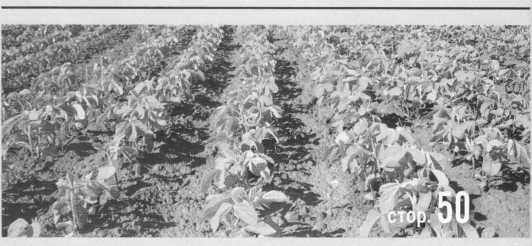 Агротехнічні заходи боротьби з бур’янами у посівах соїЗа останні десять років Україна збільшила обсяги вирощування сої приблизно вп’ятеро. В Україні 2017-2018 рр. із площі майже 1,9 млн/га було зібрано 3,9 млн/т сої.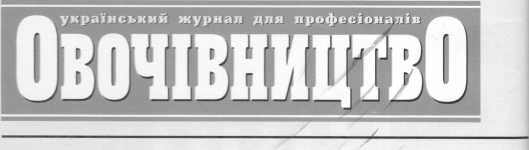 АГРОНОМІЧНИЙ ЗОШИТВирощуємо редьку та редиску	!Х...		128АГРОНОМІЧНИЙ ЗОШИТВирощуємо редьку та редиску		128Особливості вирощування зеленних культур.Відкритий та закритий ґрунт	132ЛАБОРАТОРІЯ ЩЕДРИХ УРОЖАЇВНовий напрям органічного овочівництва	136їжа майбутнього: про найцікавіші фуд-трендизі SIAL Paris 2018	140НІШЕВІ КУЛЬТУРИВігна мунго, або урдбПрпппяшітЯ І9РП1 і /1 о143МАШИНИ ТА ОБЛАДНАННЯЕксперт-тестЗАХИСТ РОСЛИН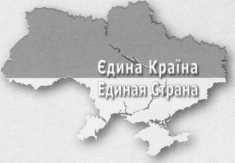 Підняти без зайвих затратДля тих, кому не по кишені купитисамохідний телескопічний
навантажувач, або хто не
має в ньому господарської
потреби, вітчизняні та
світові виробники пропону-ють навісні телеско-
пічні навантажувачіна задній навісний
механізм трактора.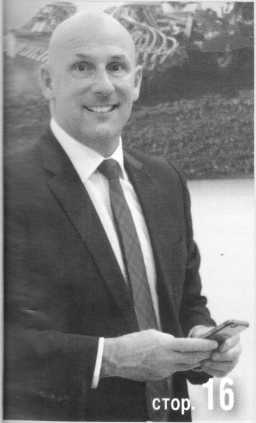 Грегор Дітахмайер: «Для нас велика честь розробляти інноваційні продукти саме під умови вашої країни»Компанія PÖTTINGER добре відома українським аграріям.Вона має гідну пошани 150-річну історію, її продукцією користуються сільгоспвиробники багатьох країн світу, і ось уже понад 11 років вона працює і в Україні та забезпечує потреби українського агросектору.ІНФОРМАЦІЯЗахист пшениці м’якої озимої відхворобЗернові культури в Україні займа-
ють понад 15 млн га ріллі, тому
навіть мінімальні ураження їх хво-
робами призводять до великих
загальних втрат урожаю. Щороку
хвороби й комахи спричиняють
зниження кількісних і якісних
характеристик зерна.ЗБЕРІГАННЯ ТА ПЕРЕРОБКАТоварна обробка та зберігання
плодівМабуть, кожен садівник розуміє,
що виростити хороший урожай
плодів — це лише половина спра-
ви. Його ще потрібно не тільки
правильно зібрати, а й піддати
товарній обробці та за
потреби закласти на зберігання.
Саме на цих дуже важливих
аспектах виробництва плодовоїпродукції варто зупинитися детально.ГАРЯЧА ЛІНІЯ Ф HOTLINEПередвиборчий піар,
помножений на гектарЗа кілька місяців до президентських перегонів Верховну Раду сколихнув великий політичний землетрус. Верховна Рада ще на рік, до 1 січня 2020-го, продовжила мораторій на купівлю-продаж земель сільгосппризначення.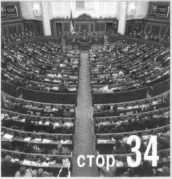 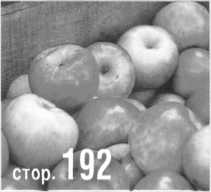 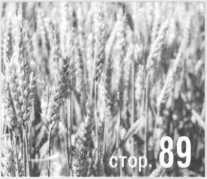 ЗБЕРІГАННЯ ТА ПЕРЕРОБКАЗберігання овочів до нового врожаюОВОЧЕВЕ ЗДОРОВ’ЯБактеріальні хвороби томатів відкритого ґрунтув Україні	Південноамериканська томатна мінуюча міль —-ебезпечний карантинний шкідник...Екологічний захист овочевих культурвід бур’янів	Вітамінна зеленьтакож потребує захисту	146150154156160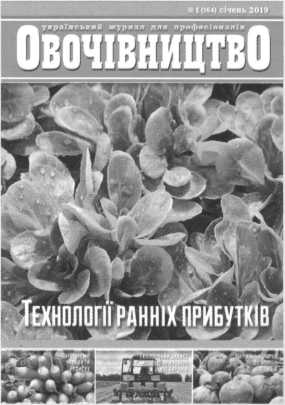 ЖурналПРОПОЗИЦІЯпредставляє:cтop. 123Захист зеленних овочевихвід фітофагів	163www.facebook.com/ovoschevodstvo(280] 1/19 Пропозиція71     Балашова, Г. Підготовка насіннєвого матеріалу картоплі до весняного садіння в умовах Півдня України / Г. Балашова // Пропозиція. – 2019. – №1. – С. 80-83.Підготовка насіннєвого матеріалу картоплі до весняного садіння в умовах Півдня України.2     Беневьят, Л. Миша аграрію - не товариш / Л. Беневьят // Пропозиція. – 2019. – №1. – С. 108-111.   Шкідлива дія гризунів на сільське господарство.3     Буценко, Л. Бактеріальні хвороби томатів відкритого грунту в Україні / Л. Буценко // Пропозиція. – 2019. – №1. – С. 150-153.Бактеріальні хвороби томатів відкритого грунту в Україні.4     Буценко, Л. Бактеріальні хвороби цукрових буряків: симптоми, збудники та методи захисту / Л. Буценко // Пропозиція. – 2019. – №1. – С. 100-107.  Бактеріальні хвороби цукрових буряків: симптоми, збудники та методи захисту.5     Горбатенко, А. Горох завжди прибутковий... і на схилах теж.. / А. Горбатенко // Пропозиція. – 2019. – №1. – С. 56-59.Горохові культури.6     Гордієнко, І. Зберігання овочів до нового врожаю / І. Гордієнко // Пропозиція. – 2019. – №1. – С. 146-150.Зберігання овочів до нового врожаю.7     Губенко, Л. Гірчичні реалії та перспективи / Л. Губенко // Пропозиція. – 2019. – №1. – С. 62-64.   Гірчиця як сільськогосподарська культура.8     Дергачов, О. Захист пшениці м'якої озимої від хвороб / О. Дергачов // Пропозиція. – 2019. – №1. – С. 89-91.Захист пшениці м'якої озимої від хвороб.9     Дидів, І. Нітроаморфоска -М з мікроелементами для капусти - саме те! / І. Дидів // Пропозиція. – 2019. – №1. – С. 78-79.Мінеральні добрива для капусти.10     Духін, Е. Особливості вирощування зелених культур. Відкритий та закритий грунт / Е. Духін // Пропозиція. – 2019. – №1. – С. 132-134.Особливості вирощування зелених культур. Відкритий та закритий грунт.11     Заїка, Є. Сорти ріпаку технологічного використання- перспективний напрям виробництва / Є. Заїка // Пропозиція. – 2019. – №1. – С. 72-74.Сорти ріпаку технологічного використання- перспективний напрям виробництва.12     Іващенко, Л. Екологічний захист овочевих культур від бур'янів / Л. Іващенко // Пропозиція. – 2019. – №1. – С. 156-159.Екологічний захист овочевих культур від бур'янів.13     Кирюхіна, Н. Вирощуємо редьку та редиску / Н. Кирюхіна // Пропозиція. – 2019. – №1. – С. 128-131.Вирощуємо редьку та редиску.14     Костін, М. Практикум обрізування виноградного куща / М. Костін // Пропозиція. – 2019. – №1. – С. 84-86.Практикум обрізування виноградного куща.15     Красюк, Л. Агротехнічні засоби боротьби з бур'янами у поівах сої / Л. Красюк // Пропозиція. – 2019. – №1. – С. 50-54.Агротехнічні засоби  боротьби з бур'янами у посівах сої.16     Лиховид, П. Південноамериканська томатна мінуюча міль - небезпечний карантинний шкідник / П. Лиховид // Пропозиція. – 2019. – №1. – С. 154-155.Південноамериканська томатна мінуюча міль - небезпечний карантинний шкідник.17     Лиховид, П. Товарна обробка та зберігання плодів / П. Лиховид // Пропозиція. – 2019. – №1. – С. 192-195.   Товарна обробка та зберігання плодів.18     Логінова, І. рН- "примхи" елементів жилення / І. Логінова // Пропозиція. – 2019. – №1. – С. 76-77.Вплив рН грунту на продуктивність рослин.19     Макаренко, М. Як зменншити собівартість автомобільних перевзень / М. Макаренко // Пропозиція. – 2019. – №1. – С. 188-190.Як зменшити собівартість автомобільних перевезень.20     Малина, Г. Правильний вибір гібрида соняшнику - перший крок до успіху / Г. Малина // Пропозиція. – 2019. – №1. – С. 46-48.Правильний вибір гібрида соняшнику - перший крок до успіху.21     Марков, І. Вірусні хвороби зернових колосових і заходи щодо обмеження їхнього поширення / І. Марков // Пропозиція. – 2019. – №1. – С. 94-99.   Вірусні хвороби зернових колосових і заходи щодо обмеження їхнього поширен.22     Мельничук, Ф. Вітамінна зелень також потребує захисту / Ф. Мельничук // Пропозиція. – 2019. – №1. – С. 160-162.  Вітамінна зелень також потребує захисту.23     Мельничук, Ф. Захист зелених овочевих рослин від фітофагів / Ф. Мельничук // Пропозиція. – 2019. – №1. – С. 163-166.Захист зелених овочевих рослин від фітофагів.24     Непорожна, Є. Новий напрям органічного овочівництва / Є. Непорожна // Пропозиція. – 2019. – №1. – С. 136-138.Мікрозелень.25     Позняк, О. Вігна мунго, або урд / О. Позняк // Пропозиція. – 2019. – №1. – С. 143-145.  Вігна мунго - бобова рослина.26     Рудніченко, Н. Майбутнє - за бобовими / Н. Рудніченко // Пропозиція. – 2019. – №1. – С. 24-29.Бобові культури в сільському господарстві України.27     Рудніченко, Н. Урожай і попит на українське зерно буде: підсумки року від УЗА / Н. Рудніченко // Пропозиція. – 2019. – №1. – С. 196-199.Урожай зернових 2019 року.28     Топчій, Т. Жовта іржа - небезпечна хвороба пшениці озимої / Т. Топчій // Пропозиція. – 2019. – №1. – С. 120-122.Жовта іржа - небезпечна хвороба пшениці озимої.29     Чернобай, Л. Причини невиповненості насіння кукурудзи / Л. Чернобай // Пропозиція. – 2019. – №1. – С. 66-71.  Агротехніка кукурудзи.30     Кран-маніпулятор DL Agro - зроблено на славу // Пропозиція. – 2019. – №1. – С. 176-177.   Кран-маніпулятор DL Agro - зроблено на славу. Сільгосптехніка.31     Соя під надійним захистом // Пропозиція. – 2019. – №1. – С. 92-93.  Вирощуваня сої.